Муниципальное бюджетное дошкольное образовательное учреждение детский сад №20Мастер -класс для родителей «Наполним дом музыкой: идеи музыкальных инструментов своими руками»                                                              Подготовила: Фомина К.В.   музыкальный руководительг. Новочеркасск2019 г.
   	Чтобы делать с детьми музыкальные инструменты, нужно обладать немалой смелостью, ведь, попав в детские ручки, такие предметы зачастую становятся источником звуков, далеких от гармонии. Тем не менее, вряд ли кто-то усомнится в пользе музыкальных игрушек для развития слуха и чувства ритма. Не говоря уже о радости, которую принесет ребятишкам хорошо организованны домашний оркестр.

1. Шум дождя.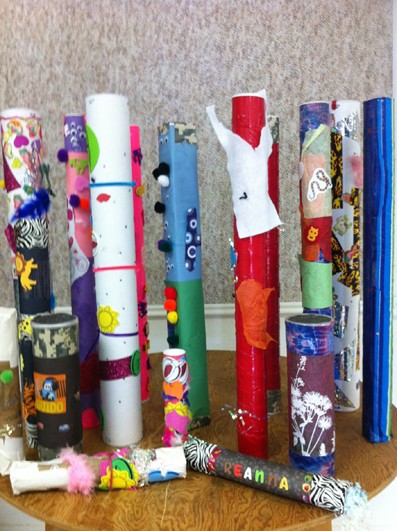 


Наполнить такие палки-дождики можно чем угодно: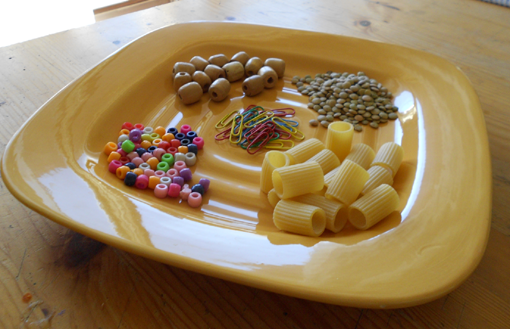 2. Трещотка из скорлупок.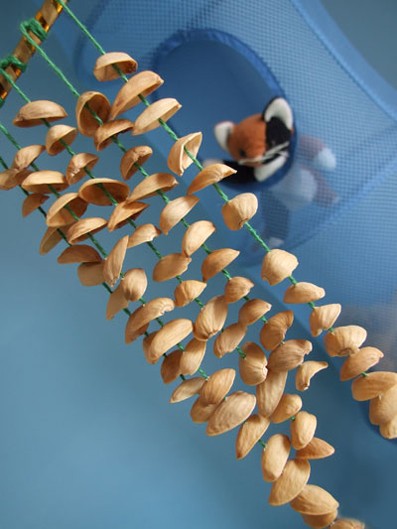 3. Гремелки. 
Бутылки разных размеров можно наполнить крупами, бусинками, камешками, орехами или зубочистками.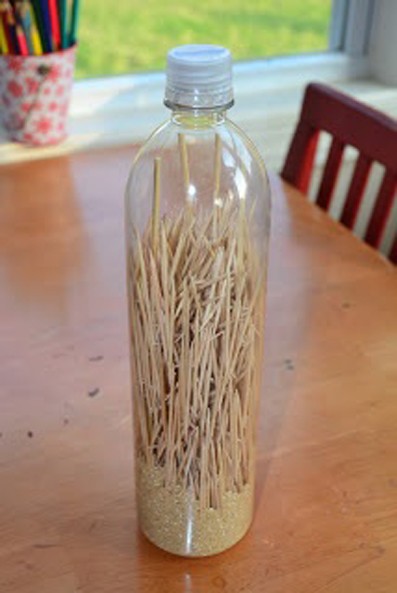 А красиво оформленные бутылки легко превратятся в маракасы!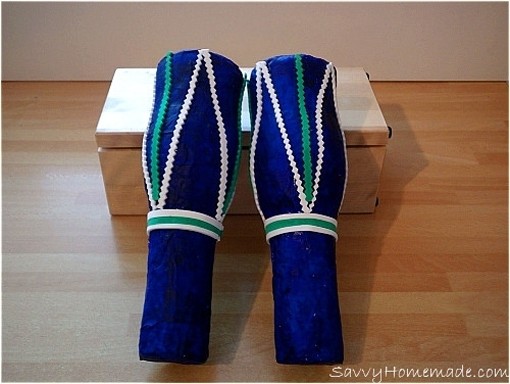 




4. Барабаны
Лопнувшие шарики найдут свое применение.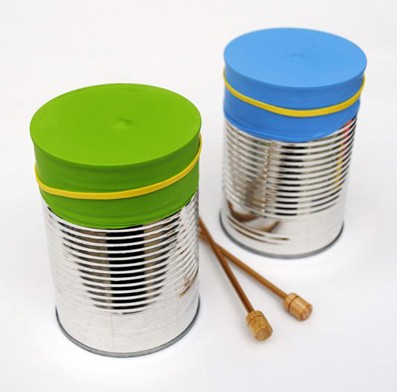 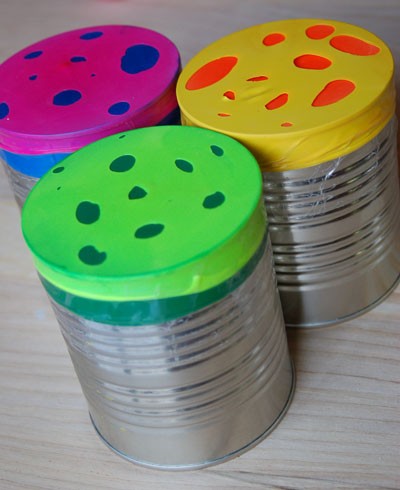 5. Радужный стаканофон.



6. Кастаньеты.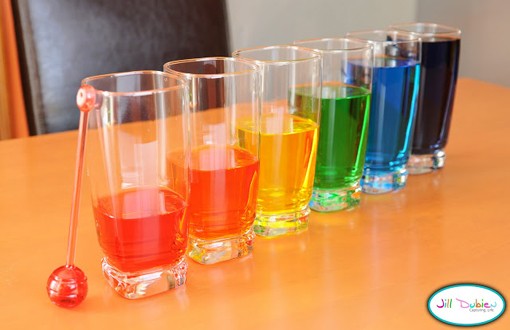 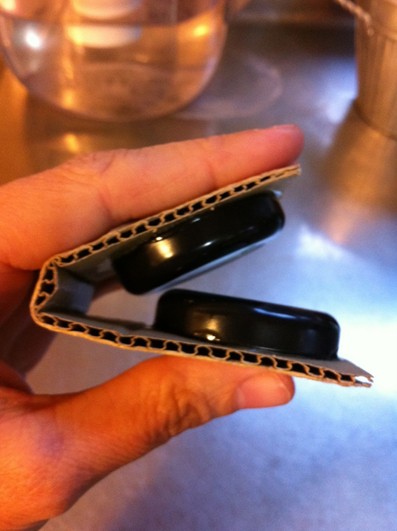 
Пластиковые крышечки можно заменить на монеты.

7. Дудочка из трубочек.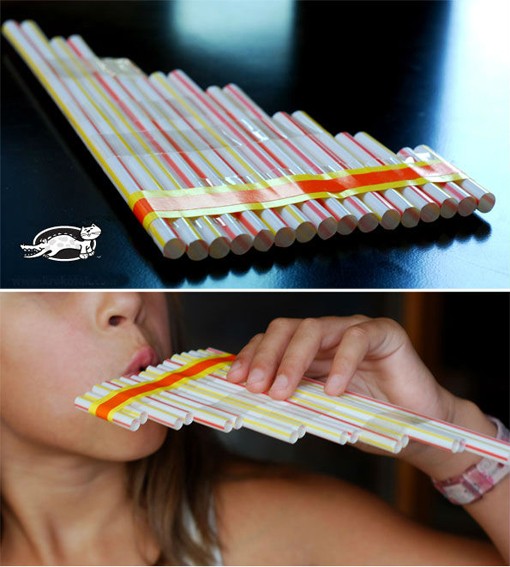 